eCentric Executive
Synchro Glide [e-EXEC-SG]Backrest21" wide by 26" high 5" Patented Back Height Adjustment SystemFully Upholstered Dual Curved BackrestArmsClick here to view optionsSeatEight Ply Hardwood Seat StructureHigh Resilient Polyurethane FoamSeat Pan 21" wide by 20" deepOptions:eCentric Executive Large seat - 22"W x 21"D [24CPS]eCentric Executive Small Seat (19"w x 18"d) [24SS]Synchro Glide Mechanism2.5” Depth Adjustable Seat SliderAdjustable Spring TensionFree FloatIndependent Back Angle AdjustmentSeat Tilt Lock OutSynchro 2:1 Ratio    Pneumatic Lift (Seat Height)125 mm Pneumatic Lift (seat height -17.5"-22.5")Options:80 mm pneumatic lift (16.5-19.5") [80mm]100 mm pneumatic lift (17"-20.5") [100mm]140 mm pneumatic lift (18.75-24.25") [140mm]Base/Glides/Casters5 Dual Wheel Nylon Carpet Casters26" Glass Reinforced Nylon BaseOptions:2 1/4" Glides [2G]Chrome Accent Casters [CAC]26" Polished Aluminum Base [PB]Single Wheel Casters [SW]Single Wheel Urethane Casters [SWU]Urethane Casters [UC] Additional OptionsAir Thoracic [AT]Air Thoracic and Air Lumbar [ATL]eCentric Executive Adjustable Headrest [24AHR]Cal. 133 [Cal133]CooltoTouch Lumbar Support with Air Lumbar [TLSAL]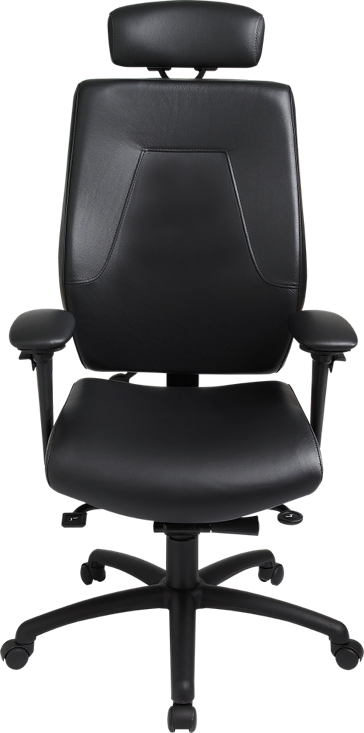 